Preparing for the removal of a contraceptive implant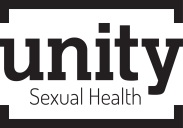 We want to make your clinic visit as straightforward as possible and remove the implant at a single appointment. Therefore it is important that you have read all the information and are suitable for the procedure on the day you come. You can also discuss other methods with us and ask any questions. Please bring this form with you when you attend the clinic.Please tick the boxes to confirm that you have understood and agreed to the following:I will make sure that I have had breakfast/lunch on the day of the appointment.I understand that there are risks with implants being removed including Bruising for a few daysA permanent scar at the woundWound  infection- if the area becomes red, itchy, hot, swollen or oozes then I will seek medical attention as I may need antibioticsI understand that there are uncommon but serious risks with implants being removed including: Injury to nervesInjury to vesselsFailure to remove deviceI understand that if the health care professional is not able to feel the implant fully they may advise that I will need to be referred to a specialist clinic and they may not attempt to remove at my appointment.I understand that the bandage around my arm should be left in place for 24 hours to help reduce bruising and a plaster at the site where the implant has been put in may be used and should be kept in place for 4-5 days.I understand that once the implant is removed I am no longer protected against pregnancy and I will need to start new contraception immediately if I am sexually active and do not wish to get pregnant.  Name:  _________________________________         Date: ___________________